Car Parking There is a large car park at the HQ (New Green Centre) Strictly no parking at the start, finish or on any part of the course Refreshments Elizabeth BerrySponsored by Fast Test Presents  10 mile time trial Promoted for and on behalf of Cycling Time Trials under their rules and regulations Sunday 2nd September 201807:31 start Course B10/38 (revised 2017) Start Time Keeper Graham Berry (SDCC) Finish Time Keeper                                          John Adams (SDCC) Event Headquarters New Green Centre New Green Avenue Thurston, Bury St Ed’s IP31 3TG Tel (01359) 232439 Signing on from 06h30 Numbers and signing on at HQ Event Secretary Julian BosleyThe Bantams Low Road, Monk SohamIP13 7ERPhone 07931 581923 Email: julesbosley@gmail.com B10/38 (revised 2017) Course Details  START, at white paint mark at south end of lay-by on (new) Bury relief road approx. 350yds from limit of merge point with A14 (junction 45 Eastbound). Proceed to join A14 eastbound and continue eastward to sliproad signed Woolpit and Elmswell (junction 47) then bear left onto slip road and at roundabout turn left over A14 bridge and keeping left follow the road to join the A14 westbound heading for Bury St Edmunds. Continue on A14 to FINISH at white paint mark on kerb approx. 200 yds beyond nursery lay-by and 100yds short of service road bridge over A14 at Rougham (junction 45).  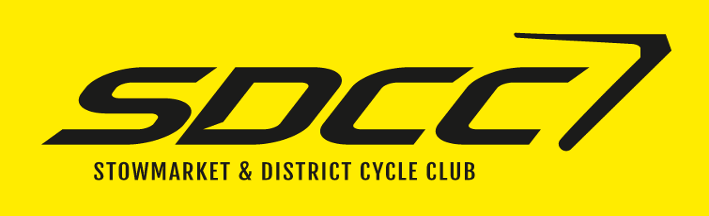 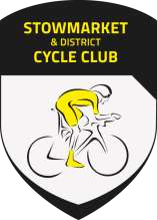 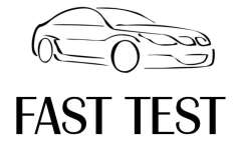 NOTE: On completing the event, riders MUST NOT STOP on A14 but continue on to the Rougham slip road (junction 45) and return to HQ by the same route taken to the start. Course Records (previous B10/38 course) Male: Jason Boutell (Team Velovelocity) 18:55  Female: Verity Smith 22:29 (SDCC) Tandem:  Don Saunders/Declan Davis 21:09 CTT East District Local Regulations U-Turns will not be permitted on the course or on roads adjacent to the start and finish areas whilst the race is in progress.  Note-Any breaking of this Regulation in the first case may mean disqualification from the event. Further cases will be referred to the District Committee. Definition: A U-Turn is defined as a 180 degree turn completed within the highway whilst astride the bicycle, it is recommended that riders dismount, check the road is clear and then walk across the road Warming Up. No warming up along the course by competitors once the event has started Rider Notes As per the special conditions applicable to this event, in the interests of your own safety, Cycling Time Trials and the Promoters strongly advise you to wear a HARD SHELL HELMET that meets an internationally accepted safety standard and display of a working rear red LED light . Riders are reminded that the rules of the road MUST be obeyed. Riders crossing the white centre line WILL be disqualified, YOU HAVE BEEN WARNED! Generally the course is in good condition but there are a few spots to be wary of.  Please ensure you read the risk assessment when signing on Numbers and signing on at the HQ and NOT at the start Changing facilities are available at the HQ The START is approximately a TEN MINUTE RIDE from the HQ and is located on the entry slip to the A14 eastbound of junction 45 A14 close to the Rougham Ind Est – please see attached details. NOTE: due to roadworks at the Rougham junction 45 of the A14, there is a revised route to the start/finish point, which is also slightly different from previous years. Please ensure you are familiar with the route and you are at the start point in good time. Please hand your ride number in and sign out after the event at HQ where it can be exchanged for a drink. Heads up and have a safe ride!!                                                                                 	 Awards                         Scratch                  		1st in each of following categories £10                	Lady                       1st         £25                                  	<40yrs       	 A           			1st      £15                       2nd        £18                                    	40-49        	B                       3rd         £12                                    	50-59        	C               		Team 		                                                                              60-69         	D   			 Fastest 3                                                                       						70-79          	E               		£7 eachBibStart_timeFirstnameLastnameClubGenderCategory107:31:00KeithWolferstanStowmarket & District CCMaleVeteran207:32:00ChrisNuddsCC BrecklandMaleVeteran307:33:00MarkLloyd3T-RACINGMaleVeteran407:34:00Callam Stewart Stowmarket & District CCMaleSenior507:35:00AndrewGrantCambridge CCMaleVeteran607:36:00RossFawcettPedal Power Cycles IpswichMaleSenior707:37:00GaryPamment3T-RACINGMaleVeteran807:38:00StevenLittleVC RevolutionMaleVeteran907:39:00NicolaPowellStowmarket & District CCFemaleSenior1007:40:00StuartFairweatherTeam VelovelocityMaleVeteran1107:41:00KenPlattsCambridge CCMaleVeteran1207:42:00JamesWylie3T-RACINGMaleVeteran1307:43:00SarahSenderskiTeam Bottrill / VanguardFemaleSenior1407:44:00DeneseHallahanWisbech WhsFemaleVeteran1507:45:00NickPartridgePlomesgate CCMaleVeteran1607:46:00ChrisDyasonCambridge CCMaleVeteran1707:47:00MarkEndersbyAnglia VeloMaleVeteran1807:48:00DerekCawstonWolsey RCMaleVeteran1907:49:00GavinLewisVelo Schils Interbike RTMaleSenior2007:50:00PaulJayTeam VelovelocityMaleVeteran2107:51:00DamonDayCC SudburyMaleVeteran2207:52:00EdDeanNorwich A B CMaleVeteran2307:53:00TomBurgessVelo Schils Interbike RTMaleSenior2407:54:00AmandaMallettPlomesgate CCFemaleVeteran2507:55:00AndyStuartVelo Club St RaphaelMaleVeteran2607:56:00DarrenDavisWest Suffolk WheelersMaleVeteran2707:57:00PatrickCharltonWolsey RCMaleVeteran2807:58:00GillianReynoldsWillesden CCFemaleVeteran2907:59:00ChrisCantwellWest Suffolk WheelersMaleVeteran3008:00:00RobertWatsonCambridge CCMaleVeteran3108:01:00JamesRushCC SudburyMaleVeteran3208:02:00Trevor CaleyPlomesgate CCMaleVeteran3308:03:00BobQuartonWolsey RCMaleVeteran3408:04:00PeterBeardStowmarket & District CCMaleVeteran3508:05:00TerryGarlingeTeam Vision Racing - SilverhookMaleVeteran3608:06:00JuliaFreemanEasterley Road ClubFemaleVeteran3708:07:00AndrewBrightChronos RTMaleVeteran3808:08:00EmmaTaylorStowmarket & District CCFemaleSenior3908:09:00Gavin MortlockColchester Rovers CCMaleVeteran4008:10:00JoeSpauldingIpswich BCMaleSenior